
Hälsningar, Cathrine
—————————————
Cathrine Sjölin
Projektledare, strateg & VD



Hstd webb- & reklambyrå
Gamla Tylösandsvägen 100
Box 75, 301 03 Halmstad
Tel: 035-16 15 33
Mobil: 070-547 48 90
cathrine@hstd.se 
hstd.se

Läs mer om hur vi behandlar dina personuppgifter här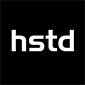 